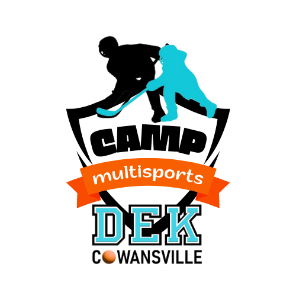 FORMULAIRE D’INSCRIPTIONSélectionnez l’option désirée :                         24 juin 28 juin                   22 juillet au 26 juillet Camp de jour seulement                                    1 juillet au 5 juillet             29 juillet au 2 août  Camp de jour et service de garde                                8 juillet au 12 juillet                     5 août au 9 août 	                                                                               15 juillet au 19 juillet        12 août au 16 août		19 août au 23 août Camp de jour et service de gardeCONSENTEMENT DES PARENTS :J’ai pris connaissance des renseignements relatifs au Camp de jour et j’autorise mon enfant à participer aux activités.Je déclare que les renseignements fournis sont exacts.J’autorise le Camp de jour à utiliser toute photographie qui serait prise de mon enfant, dans le cadre des activités, à des fins promotionnelles.J’autorise les responsables du Camp de jour à apporter mon enfant dans un centre hospitalier en cas d’urgence.Signature : _______________________________________________________Date:____________________________________________________RÈGLEMENTS DU CAMP DE JOUR1. ArrivéeLieuLe point de rencontre des enfants du Camp de Jour se fait toujours au Dek hockey Cowansville. Le parent doit se présenter en personne à un responsable pour confirmer la présence de leur enfant.HeuresL’arrivée des enfants peut se faire entre 7h30 et 8h00 pour le service de garde. Le Camp de Jour débute à 8h00.2. DépartLieuLes enfants quittent le Camp de Jour et le service de garde toujours au Dek Hockey Cowansville. Sauf cas contraire, exemple de pluie qui sera à la salle des Chevaliers de Colomb.  HeuresLe Camp de Jour se termine à 16h00. Les enfants peuvent rester au service de garde jusqu’à 17h00. Des frais de retard de 5 $ sont exigés aux parents qui arrivent entre 17h00 et 17h30. Après 17 h 31, des frais supplémentaires de 10 $ seront exigés.En cas de retard ou de changement d’horaire, pour ne pas créer d’inquiétude, les parents peuvent communiquer en tout temps avec un des responsables (coordonnées sur le site web)4. Code de vieAfin d’assurer le bon fonctionnement, la sécurité et le bien-être des enfants et des moniteurs, un code de vie du Camp de Jour Dek Hockey Cowansville a été établi.Un plan d’avertissement a été mis sur pied afin d’assurer des interventions justes et efficaces auprès de tous les enfants du camp. Ce plan est applicable au Camp de Jour et au service de garde.1er AverssementVerbal, par le responsable2e AverssementExclusion d’une période d’activité et avis aux parents3e AverssementExclusion d’une deuxième période d’activité et deuxième avis aux parents4e Averssement Expulsion À remplir par le parent, le tuteur ou la tutriceJe, __________________________________, en tant que :  Père     Mère	 Tuteur/tutrice de _________________________________, j’ai pris connaissance des règlements et des politiques du Camp de Jour MultiSports Dek Hockey Cowansville. Ainsi, je m’engage à les respecter.________________________________________                   _________________Signature du parent, du tuteur ou de la tutrice                                                   Date	*Merci d’envoyer le formulaire ainsi que le paiement par courriel : dekcowansville@gmail.com Nom de l’enfant :__________________________________________________    Prénom de l’enfant : ______________________________________Adresse :_____________________________________________              Code postal : ___________________________________________________________Ville :  ________________________________________________         Téléphone : __________________________________________________________Date de naissance (AA/MM/JJ) : __________________________	 Sexe : 	 F    	 M   	Âge ______________________________________________Mon enfant sait nager :  	 Oui     	 Non________________________________________________________________________________________________________________________V	 Oui     	 NonSi oui, lesquelles ? :_______________________________________________No Assurance maladie (obligatoire) : ____________________________________ Expiration (obligatoire) : __________________________________No Assurance sociale du parent payeur (obligatoire) ____________________________________	 Père     Mère___EN CAS D’URGENCEPèreNom : __________________________________________________Prénom : ___________________________________________________________Tél. résidence : __________________________ Cellulaire : _____________________ Courriel (obligatoire):___________________________________MèreNom:__________________________________________________Prénom:___________________________________________________________Tél. résidence : __________________________ Cellulaire : _____________________ Courriel (obligatoire):__________________________________Autre personneNom : ___________________________________ Prénom : ____________________________Lien avec enfant : _____________________________Tél. résidence : __________________________ Cellulaire : _____________________ Courriel : ___________________________________________REMARQUES IMPORTANTES SUR L’ENFANT (comportement ou autres) :___________________________________________________________________________________________________________________________________________________________________________________________________________________________________________________________________________________________________________________________________________________________________________________________________________________________________________________________________________________________________